                                                                              Etablissement : UNIVERSITE SAAD DAHLAB-BLIDA 1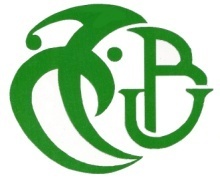                                                                               Faculté: DES SCIENCES DE LA NATURE ET DE LA VIE                                                                              Département : TRONC COMMUN DES SCIENCES DE LA NATURE ET DE LA VIERELEVE DE NOTESAnnée Universitaire : Nom :                           Prénom :                            Date et lieu de naissance : N° d’inscription :                                   Domaine : SCIENCES DE LA NATURE ET DE LA VIE SNV    Filière :   ……../………………..  Spécialité : ............../…………………………Diplôme  préparé :   (1) Licence :    AcadémiqueMoyenne annuelle :……… Total des crédits cumulés pour l’année (S1+ S2) :……….……………… Total des crédits cumulés dans le cursus: …………………………… Décision :   Admis    – Admis avec dettes    - Ajourné    - ExcluLe Vice Doyen : Griffe, cachet rond, signature et dateSemestresUnités d’Enseignement  (U.E)Unités d’Enseignement  (U.E)Unités d’Enseignement  (U.E)Unités d’Enseignement  (U.E)Unités d’Enseignement  (U.E)Matière(s) constitutive(s) de l’unité d’enseignementMatière(s) constitutive(s) de l’unité d’enseignementMatière(s) constitutive(s) de l’unité d’enseignementRésultats obtenusRésultats obtenusRésultats obtenusRésultats obtenusRésultats obtenusRésultats obtenusRésultats obtenusRésultats obtenusRésultats obtenusSemestresCodeNature  Crédits                        Requis  Crédits                        RequisCoeff.Intitulé(s)Crédits          RequisCoeff.MatièresMatièresMatièresU.EU.EU.ESemestreSemestreSemestreSemestresCodeNature  Crédits                        Requis  Crédits                        RequisCoeff.Intitulé(s)Crédits          RequisCoeff.NoteCréditsSessionNoteCréditsSessionNoteCréditsSessionSemestre  IU.E.F 1.1Fondamentale18189Chimie générale et organique63Semestre  IU.E.F 1.1Fondamentale18189Biologie cellulaire84Semestre  IU.E.F 1.1Fondamentale18189Mathématique Statistique42Semestre  IU.E.D 1.1Découverte222Méthode de travail et Terminologie 122Semestre  IU.E.M1.1Méthodologie995Géologie53Semestre  IU.E.M1.1Méthodologie995Technique de Communication et d’expression 1 (en français)42Semestre  IU.E.T.1.1Transversale111Histoire Universelle des Sciences Biologiques11Semestre  IIU.E.F2.1Fondamentale18189Thermodynamique et chimie des solutions63Semestre  IIU.E.F2.1Fondamentale18189Biologie Végétale63Semestre  IIU.E.F2.1Fondamentale18189Biologie Animale63Semestre  IIU.E.M.2.1Méthodologie995Physique53Semestre  IIU.E.M.2.1Méthodologie995Technique de Communication et d’expression 2 (en Anglais)42Semestre  IIU.E.D.2.1Découverte222Sciences de la vie et impacts socio-économiques22Semestre  IIU.E.T.2.1Transversale111Méthode de travail et Terminologie 211